Załącznik nr 1 do SWZ			[Znak sprawy: SA.270.9.2022]________________________________________________________________________________________________________________________(Nazwa i adres wykonawcy)Zamawiający:Państwowe Gospodarstwo Leśne Lasy PaństwoweSkarb Państwa – Nadleśnictwo Janów Lubelskiul. Bohaterów Porytowego Wzgórza 35, 23-300 Janów LubelskiFORMULARZ OFERTOWY„Przebudowa drogi rowerowej „ Szlak rowerowy- Jakubowska Droga”” [Znak sprawy: SA.270.9.2022]WYKONAWCA:Niniejsza oferta zostaje złożona przez*:*Wykonawca moduluje tabelę powyżej, w zależności od swoich potrzebzarejestrowany w Sądzie Rejonowym … Wydziale Gospodarczym Krajowego Rejestru Sądowego pod nr KRS ........................................... w .................................. nr NIP ...................................................nr REGON ............................................lubwpisany do Centralnej Ewidencji i Informacji o Działalności Gospodarczej prowadzonej przez Ministra Gospodarki,nr NIP ..................................................nr REGON ............................................adres siedziby: ............................................OSOBA UPOWAŻNIONA DO KONTAKTÓW:Ja (my) niżej podpisany(i), działając w imieniu i na rzecz ww. Wykonawcy/Wykonawców oświadczamy, że:Oferujmy wykonanie całości niniejszego zamówienia zgodnie z wymogami SWZ za:Oświadczamy, że zamówienie zrealizujemy w terminie określonym w SWZ.Oświadczamy, że zapoznaliśmy się z treścią SWZ i nie wnosimy do niej zastrzeżeń oraz zdobyliśmy konieczne do przygotowania oferty informacje.Oświadczamy, że jestem(śmy) związani niniejszą ofertą przez czas wskazany w Zaproszeniu do złożenia oferty – tj. 30 dni.Oświadczamy, że akceptujemy postanowienia zawarte we Wzorze umowy, stanowiącym załącznik nr 5 do SWZ i w przypadku wyboru naszej oferty zobowiązujemy się do zawarcia umowy na warunkach w niej określonych oraz w miejscu i w terminie zaproponowanym przez Zamawiającego.Oświadczamy, że akceptujemy warunki płatności wynikające ze Wzoru umowy, stanowiącego załącznik nr 5 do SWZ.Oświadczamy, że udzielamy Zamawiającemu gwarancji jakości oraz rękojmi za wady na przedmiot zamówienia na okres:… miesięcy,licząc od daty podpisania protokołu odbioru końcowego.Wpłacone wadium w pieniądzu, prosimy zwrócić na nasz rachunek bankowy:…………………………………………………………………………………………………..Proszę podać nazwę banku oraz nr konta dla wnoszących wadium w pieniądzuWadium w postaci niepieniężnej odesłać na adres: ….................................Oświadczamy, że żadne z informacji zawartych w ofercie nie stanowią tajemnicy przedsiębiorstwa w rozumieniu przepisów ustawy o zwalczaniu nieuczciwej konkurencji / Oświadczamy, że wskazane poniżej informacje zawarte w ofercie stanowią tajemnicę przedsiębiorstwa w rozumieniu przepisów ustawy o zwalczaniu nieuczciwej konkurencji i w związku z niniejszym nie mogą być one udostępniane, w szczególności innym uczestnikom postępowania.****niepotrzebne skreślić10. Oświadczamy, że Wykonawca, którego reprezentuję jest:1mikroprzedsiębiorcą* małym przedsiębiorcą* średnim przedsiębiorcą*Załącznikami do niniejszej oferty są:………Oferta wraz z załącznikami zawiera … zapisanych stron, podpisanych i ponumerowanych zgodnie z wymogami Zaproszenia do złożenia oferty. _______________________________________________________
podpis/podpisy osób reprezentujących WykonawcęDokument musi być złożony pod rygorem nieważności	
w formie elektronicznej, o której mowa w art. 78(1) KC
(tj. podpisany kwalifikowanym podpisem elektronicznym) lub w postaci elektronicznej opatrzonej podpisem zaufanym lub podpisem osobistym* - niepotrzebne skreślić 1 1) mikroprzedsiębiorstwo definiuje się jako przedsiębiorstwo, które zatrudnia mniej niż 10 pracowników i którego roczny obrót lub   roczna suma bilansowa nie przekracza 2 milionów EU ; 2) małe przedsiębiorstwo definiuje się jako przedsiębiorstwo, które zatrudnia mniej niż 50 pracowników i którego roczny obrót lub roczna suma bilansowa nie przekracza 10 milionów EUR; 3) średnie przedsiębiorstwo definiuje się jako przedsiębiorstwo, które zatrudnia mniej niż 250 pracowników i których roczny obrót nie przekracza 50 milionów EUR, lub roczna suma bilansowa nie przekracza 43 milionów EUR.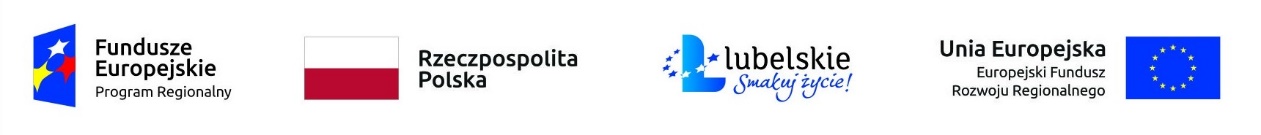 Lp.Nazwa (-y) Wykonawcy (-ów)Adres (-y) Wykonawcy (-ów)Imię i nazwisko osoby upoważnionej do kontaktówNr telefonu / faksuAdres e - mailCena brutto za wykonanie całości przedmiotu zamówienia:………..…. zł (słownie: …….…..………………………………….………………………),w tym:wartość netto: .......................... zł [słownie: …………………………….……….];wartość podatku VAT: .......................... zł [słownie: ……………………………….].Lp.Oznaczenie rodzaju informacjiStrony w ofercie (wyrażone liczbą)Strony w ofercie (wyrażone liczbą)Lp.Oznaczenie rodzaju informacjioddo1)2)